IJKhushi 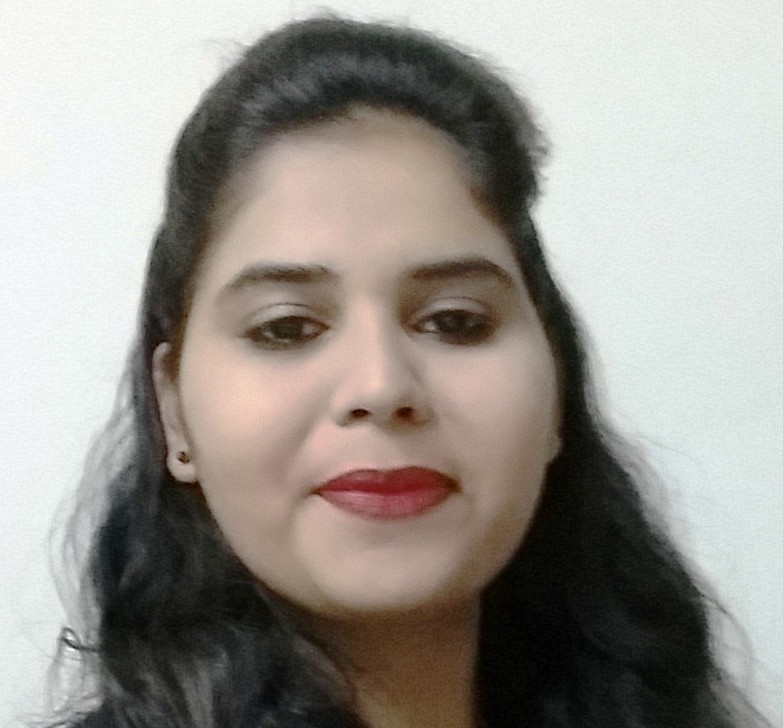 Email: khushi.281391@2freemail.com Visa Status: Husband VisaKhushi Email: khushi.281391@2freemail.com Visa Status: Husband VisaOBJECTIVETo get associated with a progressive organization, through which I can gain valuable practical experience and sharpen my skills by working in challenging environment.WORKING EXPERIENCEORGANIZATION : Tex Mart Ajman (Oct 2015 to Feb 2016)  DESIGNATION   :  Receptionist (Part Time)Answering Incoming calls.Mail Distribution.Handling Company Inquiries.Arranging couriers.Keeping the reception area tidy.Making Invoices and DO.Handling Petty Cash.ORGANIZATION : ENBEE GENERAL TRADING (Feb 2015 to Aug 2015)  DESIGNATION   :  Receptionist cum SecretaryMaking Invoices.Meeting and greeting clients.Booking meetings.Arranging couriers.Keeping the reception area tidy.Answering and forwarding phone calls.Handling Petty Cash.ACADEMIC QUALIFICATIONSACCOMPLISHMENTSTECHNICAL  AREALanguages Known    :   VB , Asp.Net, C#.Net , C , CppDatabases                  :   Oracle , SQL          O.S                            :   MS DOS , Windows , Web Development    :   HTML , Asp.NetCore Concept            :   DBMS, DS,  DMS.Tools                         :   EDraw Max, MS-Office, Internet, TallyTRAININGAchieved Four Month Training in Asp.Net from SuratAchieved  93% in MCA Last Semester and also got First Rank in collegeEXTRA CURRICULAR ACTIVITIESEXTRA CURRICULAR ACTIVITIESWon a technical test and a second ranker in web site designing in intra college competitions Presented various topics like Search Engine Optimisation , USB as a RAM etc. at the seminarsParticipated in Seminars presented on languages like LINUX and others like HACKING etc. Participated in intra college debate on Union Budget Participated in various essay writing competitions on sensitive issues like “foeticide” ADDITIONAL INFORMATIONFluent in English , Hindi and SindhiHobbies include computer programming ,keeping a watch on latest technology, watching movies BEHAVIORAL CHARACTERISTICSTech-savvy Committed to Quality and Result oriented Quick learner and Sincere in AttitudeCan Adjust to any SituationFriendly but DisciplinedConfident and Focused PERSONAL DETAILSDate of Birth              :        24th/July/1990Language Known       :        Hindi, English, Sindhi.Marital Status             :        MarriedNationality                 :         Indian	   